When completed, please send this application to:  Ms. Susan Niccolai at  sniccol@luc.eduDeadline for completed application: February 28, 2023.Department of Cancer BiologyCardinal Bernardin Cancer Center Summer Research Internship Program, 2023       Loyola University Chicago – Health Sciences Division   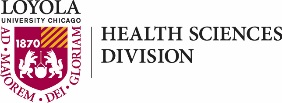 Applicant InformationApplicant InformationApplicant InformationApplicant InformationApplicant InformationApplicant InformationApplicant InformationApplicant InformationApplicant InformationApplicant InformationApplicant InformationApplicant InformationApplicant InformationApplicant InformationApplicant InformationApplicant InformationApplicant InformationApplicant InformationApplicant InformationLast NameLast NameFirstM.I. M.I. M.I. M.I. DateDateDateLUC AddressLUC AddressLUC AddressApartment/Unit #Apartment/Unit #Apartment/Unit #Apartment/Unit #Apartment/Unit #Apartment/Unit #Apartment/Unit #Apartment/Unit #CityStateZip CodeZip CodeZip CodeZip CodeZip CodePhoneE-mail AddressE-mail AddressHome AddressHome AddressHome AddressApartment/UnitApartment/UnitApartment/UnitApartment/UnitApartment/UnitApartment/UnitCityStateZip CodeZip CodeZip CodeZip CodeLUC Student ID numberLUC Student ID numberLUC Student ID numberLUC Student ID numberYear at LUC            Year at LUC            Year at LUC            Year at LUC            Year at LUC            Current GPA   Current GPA   Current GPA   Current GPA   Current GPA   Current GPA   Current GPA   Current GPA   Current GPA   Current GPA   Current GPA   Current GPA   Current GPA   Current GPA   Number of college credit hours you will have at the completion of this semesterNumber of college credit hours you will have at the completion of this semesterNumber of college credit hours you will have at the completion of this semesterNumber of college credit hours you will have at the completion of this semesterNumber of college credit hours you will have at the completion of this semesterNumber of college credit hours you will have at the completion of this semesterNumber of college credit hours you will have at the completion of this semesterNumber of college credit hours you will have at the completion of this semesterNumber of college credit hours you will have at the completion of this semesterNumber of college credit hours you will have at the completion of this semesterNumber of college credit hours you will have at the completion of this semesterNumber of college credit hours you will have at the completion of this semesterNumber of college credit hours you will have at the completion of this semesterNumber of college credit hours you will have at the completion of this semesterRelevant university courses taken to develop laboratory skills (list all science and laboratory courses taken and dates)Relevant university courses taken to develop laboratory skills (list all science and laboratory courses taken and dates)Relevant university courses taken to develop laboratory skills (list all science and laboratory courses taken and dates)Relevant university courses taken to develop laboratory skills (list all science and laboratory courses taken and dates)Relevant university courses taken to develop laboratory skills (list all science and laboratory courses taken and dates)Relevant university courses taken to develop laboratory skills (list all science and laboratory courses taken and dates)Relevant university courses taken to develop laboratory skills (list all science and laboratory courses taken and dates)Relevant university courses taken to develop laboratory skills (list all science and laboratory courses taken and dates)Relevant university courses taken to develop laboratory skills (list all science and laboratory courses taken and dates)Relevant university courses taken to develop laboratory skills (list all science and laboratory courses taken and dates)Relevant university courses taken to develop laboratory skills (list all science and laboratory courses taken and dates)Relevant university courses taken to develop laboratory skills (list all science and laboratory courses taken and dates)Relevant university courses taken to develop laboratory skills (list all science and laboratory courses taken and dates)Relevant university courses taken to develop laboratory skills (list all science and laboratory courses taken and dates)Relevant university courses taken to develop laboratory skills (list all science and laboratory courses taken and dates)Relevant university courses taken to develop laboratory skills (list all science and laboratory courses taken and dates)Relevant university courses taken to develop laboratory skills (list all science and laboratory courses taken and dates)Relevant university courses taken to develop laboratory skills (list all science and laboratory courses taken and dates)Relevant university courses taken to develop laboratory skills (list all science and laboratory courses taken and dates)ReferenceReferenceReferenceReferenceReferenceReferenceReferenceReferenceReferenceReferenceReferenceReferenceReferenceReferenceReferenceReferenceReferenceReferenceReferencePlease list one Loyola professor who will serve as a reference for you. Be sure to provide the Faculty Evaluation Form to your professor with ample time for him/her to complete and submit the evaluation by the 02/24/2023 deadline.Please list one Loyola professor who will serve as a reference for you. Be sure to provide the Faculty Evaluation Form to your professor with ample time for him/her to complete and submit the evaluation by the 02/24/2023 deadline.Please list one Loyola professor who will serve as a reference for you. Be sure to provide the Faculty Evaluation Form to your professor with ample time for him/her to complete and submit the evaluation by the 02/24/2023 deadline.Please list one Loyola professor who will serve as a reference for you. Be sure to provide the Faculty Evaluation Form to your professor with ample time for him/her to complete and submit the evaluation by the 02/24/2023 deadline.Please list one Loyola professor who will serve as a reference for you. Be sure to provide the Faculty Evaluation Form to your professor with ample time for him/her to complete and submit the evaluation by the 02/24/2023 deadline.Please list one Loyola professor who will serve as a reference for you. Be sure to provide the Faculty Evaluation Form to your professor with ample time for him/her to complete and submit the evaluation by the 02/24/2023 deadline.Please list one Loyola professor who will serve as a reference for you. Be sure to provide the Faculty Evaluation Form to your professor with ample time for him/her to complete and submit the evaluation by the 02/24/2023 deadline.Please list one Loyola professor who will serve as a reference for you. Be sure to provide the Faculty Evaluation Form to your professor with ample time for him/her to complete and submit the evaluation by the 02/24/2023 deadline.Please list one Loyola professor who will serve as a reference for you. Be sure to provide the Faculty Evaluation Form to your professor with ample time for him/her to complete and submit the evaluation by the 02/24/2023 deadline.Please list one Loyola professor who will serve as a reference for you. Be sure to provide the Faculty Evaluation Form to your professor with ample time for him/her to complete and submit the evaluation by the 02/24/2023 deadline.Please list one Loyola professor who will serve as a reference for you. Be sure to provide the Faculty Evaluation Form to your professor with ample time for him/her to complete and submit the evaluation by the 02/24/2023 deadline.Please list one Loyola professor who will serve as a reference for you. Be sure to provide the Faculty Evaluation Form to your professor with ample time for him/her to complete and submit the evaluation by the 02/24/2023 deadline.Please list one Loyola professor who will serve as a reference for you. Be sure to provide the Faculty Evaluation Form to your professor with ample time for him/her to complete and submit the evaluation by the 02/24/2023 deadline.Please list one Loyola professor who will serve as a reference for you. Be sure to provide the Faculty Evaluation Form to your professor with ample time for him/her to complete and submit the evaluation by the 02/24/2023 deadline.Please list one Loyola professor who will serve as a reference for you. Be sure to provide the Faculty Evaluation Form to your professor with ample time for him/her to complete and submit the evaluation by the 02/24/2023 deadline.Please list one Loyola professor who will serve as a reference for you. Be sure to provide the Faculty Evaluation Form to your professor with ample time for him/her to complete and submit the evaluation by the 02/24/2023 deadline.Please list one Loyola professor who will serve as a reference for you. Be sure to provide the Faculty Evaluation Form to your professor with ample time for him/her to complete and submit the evaluation by the 02/24/2023 deadline.Please list one Loyola professor who will serve as a reference for you. Be sure to provide the Faculty Evaluation Form to your professor with ample time for him/her to complete and submit the evaluation by the 02/24/2023 deadline.Please list one Loyola professor who will serve as a reference for you. Be sure to provide the Faculty Evaluation Form to your professor with ample time for him/her to complete and submit the evaluation by the 02/24/2023 deadline.Full NameFull NameFull NameE-mail AddressE-mail AddressE-mail AddressPhonePhonePhonePhoneAdditional requirementsAdditional requirementsAdditional requirementsAdditional requirementsAdditional requirementsAdditional requirementsAdditional requirementsAdditional requirementsAdditional requirementsAdditional requirementsAdditional requirementsAdditional requirementsAdditional requirementsAdditional requirementsAdditional requirementsAdditional requirementsAdditional requirementsAdditional requirementsAdditional requirementsA one page essay describing your scientific interests and career goals. Indicate how a research internship in Loyola University Chicago’s Department of Cancer Biology/Cardinal Bernardin Cancer Center will help you to achieve your educational and professional career goals.A one page essay describing your scientific interests and career goals. Indicate how a research internship in Loyola University Chicago’s Department of Cancer Biology/Cardinal Bernardin Cancer Center will help you to achieve your educational and professional career goals.A one page essay describing your scientific interests and career goals. Indicate how a research internship in Loyola University Chicago’s Department of Cancer Biology/Cardinal Bernardin Cancer Center will help you to achieve your educational and professional career goals.A one page essay describing your scientific interests and career goals. Indicate how a research internship in Loyola University Chicago’s Department of Cancer Biology/Cardinal Bernardin Cancer Center will help you to achieve your educational and professional career goals.A one page essay describing your scientific interests and career goals. Indicate how a research internship in Loyola University Chicago’s Department of Cancer Biology/Cardinal Bernardin Cancer Center will help you to achieve your educational and professional career goals.A one page essay describing your scientific interests and career goals. Indicate how a research internship in Loyola University Chicago’s Department of Cancer Biology/Cardinal Bernardin Cancer Center will help you to achieve your educational and professional career goals.A one page essay describing your scientific interests and career goals. Indicate how a research internship in Loyola University Chicago’s Department of Cancer Biology/Cardinal Bernardin Cancer Center will help you to achieve your educational and professional career goals.A one page essay describing your scientific interests and career goals. Indicate how a research internship in Loyola University Chicago’s Department of Cancer Biology/Cardinal Bernardin Cancer Center will help you to achieve your educational and professional career goals.A one page essay describing your scientific interests and career goals. Indicate how a research internship in Loyola University Chicago’s Department of Cancer Biology/Cardinal Bernardin Cancer Center will help you to achieve your educational and professional career goals.A one page essay describing your scientific interests and career goals. Indicate how a research internship in Loyola University Chicago’s Department of Cancer Biology/Cardinal Bernardin Cancer Center will help you to achieve your educational and professional career goals.A one page essay describing your scientific interests and career goals. Indicate how a research internship in Loyola University Chicago’s Department of Cancer Biology/Cardinal Bernardin Cancer Center will help you to achieve your educational and professional career goals.A one page essay describing your scientific interests and career goals. Indicate how a research internship in Loyola University Chicago’s Department of Cancer Biology/Cardinal Bernardin Cancer Center will help you to achieve your educational and professional career goals.A one page essay describing your scientific interests and career goals. Indicate how a research internship in Loyola University Chicago’s Department of Cancer Biology/Cardinal Bernardin Cancer Center will help you to achieve your educational and professional career goals.A one page essay describing your scientific interests and career goals. Indicate how a research internship in Loyola University Chicago’s Department of Cancer Biology/Cardinal Bernardin Cancer Center will help you to achieve your educational and professional career goals.A one page essay describing your scientific interests and career goals. Indicate how a research internship in Loyola University Chicago’s Department of Cancer Biology/Cardinal Bernardin Cancer Center will help you to achieve your educational and professional career goals.A one page essay describing your scientific interests and career goals. Indicate how a research internship in Loyola University Chicago’s Department of Cancer Biology/Cardinal Bernardin Cancer Center will help you to achieve your educational and professional career goals.A one page essay describing your scientific interests and career goals. Indicate how a research internship in Loyola University Chicago’s Department of Cancer Biology/Cardinal Bernardin Cancer Center will help you to achieve your educational and professional career goals.A one page essay describing your scientific interests and career goals. Indicate how a research internship in Loyola University Chicago’s Department of Cancer Biology/Cardinal Bernardin Cancer Center will help you to achieve your educational and professional career goals.A one page essay describing your scientific interests and career goals. Indicate how a research internship in Loyola University Chicago’s Department of Cancer Biology/Cardinal Bernardin Cancer Center will help you to achieve your educational and professional career goals.Your curriculum vitae or resume'Your curriculum vitae or resume'Your curriculum vitae or resume'Your curriculum vitae or resume'Your curriculum vitae or resume'Your curriculum vitae or resume'Your curriculum vitae or resume'Your curriculum vitae or resume'Your curriculum vitae or resume'Your curriculum vitae or resume'Your curriculum vitae or resume'Your curriculum vitae or resume'Your curriculum vitae or resume'Your curriculum vitae or resume'Your curriculum vitae or resume'Your curriculum vitae or resume'Your curriculum vitae or resume'Your curriculum vitae or resume'Your curriculum vitae or resume'